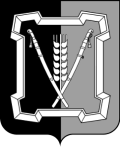 АДМИНИСТРАЦИЯ  КУРСКОГО  МУНИЦИПАЛЬНОГО  ОКРУГАСТАВРОПОЛЬСКОГО КРАЯП О С Т А Н О В Л Е Н И Е09 января 2024 г.	ст-ца Курская	          № 1   О внесении изменений в состав межведомственной комиссии по признанию помещения жилым помещением, жилого помещения непригодным для проживания, многоквартирного дома аварийным и подлежащим сносу или реконструкции  на территории Курского муниципального округа Ставропольского края, утвержденный постановлением администрации Курского муниципального округа Ставропольского края от 08 июля 2021 г. № 762Администрация Курского муниципального округа Ставропольского краяПОСТАНОВЛЯЕТ:	1. Внести в состав межведомственной комиссии по признанию помещения жилым помещением, жилого помещения непригодным для проживания, многоквартирного дома аварийным и подлежащим сносу или реконструкции, на территории Курского муниципального округа Ставропольского края, утвержденный постановлением администрации Курского муниципального округа Ставропольского края от 08 июля 2021 г. № 762 «О межведомственной комиссии по признанию помещения жилым помещением, жилого помещения непригодным для проживания, многоквартирного дома аварийным и подлежащим сносу или реконструкции, на территории Курского муниципального округа Ставропольского края» (с изменениями внесенными постановлениями администрации Курского муниципального округа Ставропольского края от 08 февраля 2022 г. № 131, от 10 октября 2022 № 1140, от 02 июня 2023 г. № 521) (далее - межведомственная комиссия), следующие изменения: 1.1. Исключить из состава межведомственной комиссии Котова В.Н.1.2. Включить в состав межведомственной комиссии Корна Александра Александровича - начальника Курского участка Георгиевского филиала государственного унитарного предприятия Ставропольского края «Крайтеплоэнерго», членом межведомственной комиссии (по согласованию).1.3. Указать новую должность члена межведомственной комиссии Закировой   Олеси  Алексеевны - главный  специалист  отдела  муниципального 2хозяйства, архитектуры и градостроительства администрации Курского муниципального округа Ставропольского края.2. Отделу по организационным и общим вопросам администрации Курского муниципального округа Ставропольского края официально обнародовать настоящее постановление на официальном сайте  администрации  Курского муниципального округа Ставропольского края в информационно-те-лекоммуникационной сети «Интернет». 3. Настоящее постановление вступает в силу со дня его официального обнародования на официальном сайте администрации Курского муниципального округа Ставропольского края в информационно-телекоммуника-ционной сети «Интернет». Временно исполняющий полномочия главы Курского муниципального округа Ставропольского края, первый заместитель главыадминистрации Курского муниципального округа Ставропольского края			                                         П.В.Бабичев